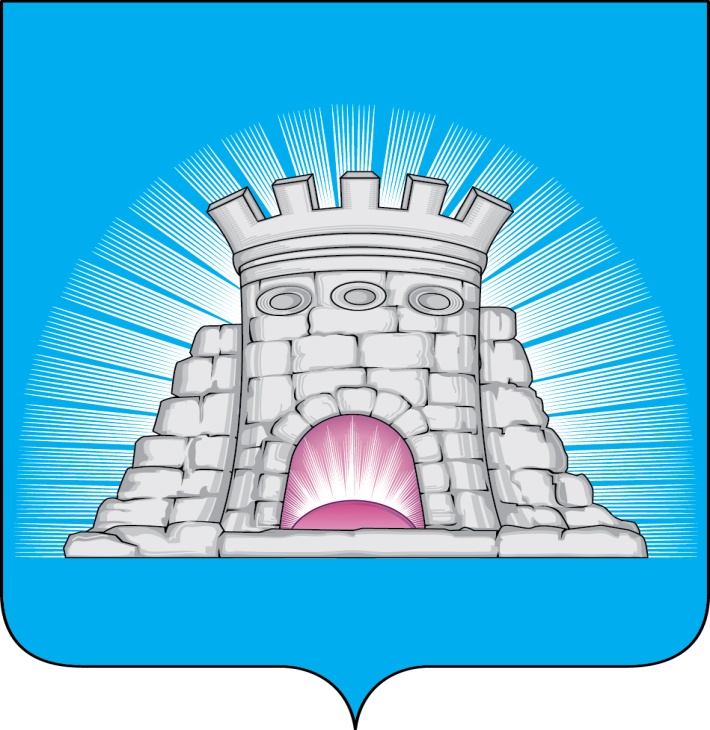 П О С Т А Н О В Л Е Н И Е26.04.2023      № 622/4г.Зарайск                                          О внесении изменений и дополнений в                                            постановление главы городского округа                                                    Зарайск Московской области                                                      от 25.03.2021 № 439/3    В соответствии с Законом Московской области №273/2005-03 «О комиссиях по делам несовершеннолетних и защите их прав в Московской области», постановлением Правительства Московской области от 16.02.2021 №93/2 «Об утверждении Положения об организации деятельности комиссий по делам несовершеннолетних и защите их прав на территории Московской области» и Уставом  муниципального образования городской округ Зарайск Московской области,  учитывая протест Зарайского городского прокурора от 05.04.2023 №7-01-2023,                                                        П О С Т А Н О В Л Я Ю:     1. Внести следующие изменения  и дополнения в постановление главы городского округа Зарайск Московской области от 25.03.2021 №439/3 «Об утверждении Положения об организации деятельности Комиссии по делам несовершеннолетних и защите их прав городского округа Зарайск Московской области» (далее –Положения):    1.1. Дополнить пункт 7  Положения   подпунктом 9.1) следующего содержания:«9.1) взаимодействие с общественными объединениями, средствами массовой информации, профсоюзными, религиозными и иными организациями по вопросам профилактики безнадзорности, беспризорности, наркомании, токсикомании, алкоголизма, правонарушений несовершеннолетних, защиты их прав»;     1.2.Дополнить  пункт 8 Положения  подпунктом 13.1) следующего содержания:«13.1) направление запросов в федеральные государственные органы, федеральные органы государственной власти, органы государственной власти субъектов Российской Федерации, органы местного самоуправления, организации, муниципальные комиссии о предоставлении необходимых для рассмотрения на заседании комиссии материалов (информации) по вопросам, отнесенным к ее компетенции»;                                                                                                                             010933       1.3.Дополнить пункт 41 Положения  абзацем следующего содержания:  «В случаях, когда при возвращении несовершеннолетнего из специального учебно-воспитательного учреждения закрытого типа, при освобождении из воспитательной колонии возвращение его на прежнее место жительства либо по месту пребывания родителей или иных законных представителей невозможно в связи с отсутствием родителей или иных законных представителей, лишением  родителей родительских прав, а также в силу иных причин, способных отрицательно повлиять на поведение несовершеннолетнего, муниципальные комиссии по месту нахождения указанных учреждений на основании письменного заявления несовершеннолетнего и мотивированного заключения администрации соответствующего учреждения в течение десяти дней со дня подачи заявления  принимают меры по устройству несовершеннолетнего с учетом его интересов, а также по созданию для него жилищно-бытовых условий»;       1.4.В абзаце 5 пункта 18 Положения слова «При этом заочное голосование считается правомочным. Если в нем приняли участие не менее половины членов муниципальной комиссии» заменить словами «При этом заочное голосование считается правомочным, если в нем приняли участие не менее половины членов муниципальной комиссии».       1.5.Изложить подпункты 3) и 4) пункта 14 Положения в следующей редакции:«3)осуществляет подготовку и оформление проектов постановлений, принимаемых комиссией по результатам рассмотрения соответствующего вопроса на заседании;4) обеспечивает контроль за исполнением постановлений  комиссии, за своевременной подготовкой материалов для рассмотрения на заседании Комиссии».       1.6.Пункт 18 Положения дополнить:подпунктом 181 следующего содержания:«181) Информационные материалы по вопросам, включенным в повестку заседания комиссии, представляются в комиссию  органами (организациями, учреждениями), должностными лицами, членами комиссии, ответственными за их подготовку, в соответствии с планом работы комиссии  не позднее чем за 10 дней до проведения  заседания и включают в себя:1)справочно-аналитическую информацию по вопросу, вынесенному на рассмотрение;2)предложения в проект постановления комиссии по рассматриваемому вопросу;3)особые мнения по представленному проекту постановления комиссии, если таковые имеются;4)материалы согласования проекта постановления комиссии с заинтересованными органами и учреждениями системы профилактики, иными государственными органами и органами местного самоуправления;5)иные сведения, необходимые для рассмотрения вопроса»;    подпунктом 182 следующего содержания:«182) В случае представления материалов в установленный настоящим Положением срок или их представления с нарушением требований к данным материалам вопрос может быть снят с рассмотрения либо перенесен для рассмотрения на другое заседание в соответствии с решениями председателя комиссии».      подпунктом 183 следующего содержания:«183)Повестка заседания, проекты постановлений по вопросам, включенным в повестку заседания, и соответствующие материалы по данным вопросам направляются членам комиссии не позднее чем за 3 рабочих дня до дня проведения заседания».    подпунктом 184 следующего содержания:«184)Члены комиссии и иные участники заседания, которым направлены повестка заседания, проект постановления и иные материалы, при наличии замечаний и предложений представляют их в комиссию до начала проведения заседания.По предложению членов комиссии или решению председателя комиссии на заседании могут рассматриваться дополнительные вопросы, не предусмотренные повесткой заседания, но требующие оперативного коллегиального решения.Члены комиссии и лица, участвующие в заседании комиссии, прибывшие на заседание, регистрируются ответственным секретарем».    подпунктом 185 следующего содержания:«185)О дате, времени, месте и повестке заседания муниципальной комиссии извещается городской, районный прокурор в установленный действующим законодательством срок».     подпунктом 186 следующего содержания:«186)Заседание комиссии считается правомочным, если на нем присутствует не менее половины ее членов. Члены комиссии участвуют в ее заседаниях без права замены».   подпунктом 187 следующего содержания:«187)На заседании комиссии председательствует ее председатель либо заместитель председателя комиссии».   подпунктом 188 следующего содержания:«188)Решения комиссии принимаются большинством голосов присутствующих на заседании членов комиссии».     подпунктом 189 следующего содержания:«189)При голосовании член комиссии имеет один голос и голосует лично. Член комиссии вправе на заседании комиссии довести до сведения членов комиссии свое особое мнение по вопросу, вынесенному на голосование. Особое мнение, изложенное в письменной форме, прилагается к протоколу заседания комиссии».    подпунктом 1810 следующего содержания:«1810) Результаты голосования, оглашенные председательствующим на заседании комиссии, вносятся в протокол заседания комиссии».     подпунктом 1811 следующего содержания:«1811 ) В протоколе заседания комиссии указываются:1)наименование комиссии;2)дата, время, место проведения заседания;3)сведения о присутствующих и отсутствующих членах комиссии, иных лицах, присутствующих на заседании;4)повестка дня;5)отметка о способе документирования заседания коллегиального органа (стенографирование, видеоконференция, запись на диктофон);6)наименование вопросов, рассмотренных на заседании комиссии, и ход их обсуждения;7)результаты голосования по вопросам, обсуждаемым на заседании комиссии;8)решение, принятое по рассматриваемому вопросу.	К протоколу заседания комиссии прилагаются материалы докладов по вопросам, рассмотренным на заседании комиссии, справочно-аналитическая и иная информация (при наличии).	Протокол заседания комиссии подписывается председательствующим на заседании комиссии и секретарем заседания комиссии».     подпунктом 1812 следующего содержания:«1812 )Решения комиссии оформляются в форме постановлений, в которых указываются:1)наименование комиссии;2)дата;3)время и место проведения заседания;4)сведения о присутствующих и отсутствующих членах комиссии;5)сведения об иных лицах, присутствующих на заседании;6)вопрос повестки дня, по которому вынесено постановление;7)содержание рассматриваемого вопроса;8)выявленные по рассматриваемому вопросу нарушения прав и законных интересов несовершеннолетних (при их наличии);9)сведения о выявленных причинах и условиях, способствующие безнадзорности, беспризорности, правонарушениям и антиобщественным действиям несовершеннолетних (при их наличии);10)решение, принято по рассматриваемому вопросу»;11)меры, направленные на устранение причин и условий, способствующих безнадзорности, беспризорности, правонарушениям и антиобщественным действиям несовершеннолетних, которые должны предпринять соответствующие органы или учреждения системы профилактики;12)сроки, в течение которых должны быть приняты меры, направленные на устранение причин и условий, способствующих безнадзорности, беспризорности, правонарушениям и антиобщественным действиям несовершеннолетних».     подпунктом 1813 следующего содержания:«1813)Проекты постановлений комиссии по вопросам профилактики безнадзорности и правонарушений несовершеннолетних после  голосования членов комиссии могут быть:1)приняты во внесенной редакции;2)приняты с учетом внесения конкретных дополнений и (или) изменений;3)направлены на доработку по вопросам, требующим дополнительного изучения, согласования;4)не приняты в целом».      подпунктом 1814 следующего содержания:«1814 ) Постановления комиссии направляются членам комиссии, в органы и учреждения системы профилактики и иным заинтересованным лицам и организациям.	Постановления, принятые комиссией, обязательны для исполнения органами и учреждениями системы профилактики.	Органы и учреждения системы профилактики обязаны сообщить комиссии о мерах, принятых по исполнению постановлений, в указанные в них сроки.	Неисполнение, а равно создание препятствий для исполнения либо нарушение срока исполнения постановления комиссии влечет административную ответственность, установленную законодательством Московской области об административных правонарушениях».    подпунктом 1815 следующего содержания:«1815)Постановления комиссии могут быть обжалованы в порядке, установленном законодательством Российской Федерации».    2. Разместить настоящее постановление на официальном сайте администрации городского округа Зарайск Московской области в сети Интернет и опубликовать в периодическом печатном издании «Зарайский  вестник»- приложении к общественно-политической газете «За новую жизнь».    3. Контроль за исполнение постановления возложить на заместителя главы администрации городского округа Зарайск  Гулькину Р.Д.Глава городского округа   В.А. Петрущенко                                                                           Верно:Главный специалист отдела кадровойработы и муниципальной службы    И.Б. Парамонова26.04.2023Послано: в дело, Гулькиной Р.Д., сектор по ДН и ЗП, СВ со СМИ, юр.отдел, прокуратуре.Е.В.Ромаренко2-80-52